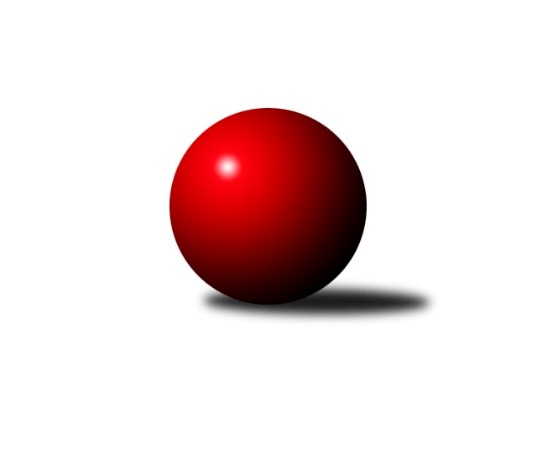 Č.17Ročník 2011/2012	3.3.2012Nejlepšího výkonu v tomto kole: 3603 dosáhlo družstvo: SKK  Náchod1. KLM 2011/2012Výsledky 17. kolaSouhrnný přehled výsledků:TJ Jiskra Kovářská	- KK Konstruktiva Praha 	6:2	3359:3312	13.0:11.0	3.3.TJ Centropen Dačice	- TJ Lokomotiva Česká Třebová	7:1	3345:3184	15.5:8.5	3.3.TJ Sokol Husovice	- KK Slavoj Praha	7:1	3371:3297	12.5:11.5	3.3.SKK  Náchod	- TJ Spartak Přerov˝A˝	7:1	3603:3333	20.0:4.0	3.3.SKK Svijany  Vrchlabí	- TJ Třebíč	5:3	3531:3455	10.0:14.0	3.3.KK PSJ Jihlava	- TJ Sokol KARE Luhačovice ˝B˝	5:3	3498:3406	14.0:10.0	3.3.Tabulka družstev:	1.	SKK  Náchod	17	14	0	3	91.0 : 45.0 	244.0 : 164.0 	 3470	28	2.	TJ Sokol Husovice	17	12	1	4	86.5 : 49.5 	221.0 : 187.0 	 3420	25	3.	KK Slavoj Praha	17	12	0	5	81.5 : 54.5 	232.0 : 176.0 	 3433	24	4.	SKK Svijany  Vrchlabí	17	10	0	7	69.0 : 67.0 	191.0 : 217.0 	 3368	20	5.	TJ Spartak Přerov˝A˝	17	9	1	7	73.5 : 62.5 	209.0 : 199.0 	 3392	19	6.	TJ Jiskra Kovářská	17	8	2	7	75.0 : 61.0 	212.5 : 195.5 	 3366	18	7.	TJ Třebíč	17	7	0	10	63.0 : 73.0 	213.5 : 194.5 	 3376	14	8.	TJ Centropen Dačice	17	7	0	10	62.0 : 74.0 	201.5 : 206.5 	 3336	14	9.	KK PSJ Jihlava	17	6	2	9	56.0 : 80.0 	193.5 : 214.5 	 3352	14	10.	TJ Sokol KARE Luhačovice ˝B˝	17	6	1	10	60.5 : 75.5 	181.5 : 226.5 	 3352	13	11.	KK Konstruktiva Praha	17	3	2	12	52.5 : 83.5 	177.5 : 230.5 	 3328	8	12.	TJ Lokomotiva Česká Třebová	17	3	1	13	45.5 : 90.5 	171.0 : 237.0 	 3330	7Podrobné výsledky kola:	 TJ Jiskra Kovářská	3359	6:2	3312	KK Konstruktiva Praha 	David Junek	135 	 132 	 139 	143	549 	 2:2 	 531 	 141	148 	 130	112	František Obruča	Martin Pejčoch	153 	 146 	 147 	129	575 	 4:0 	 538 	 132	144 	 140	122	Lukáš Doubrava	Petr Dvořák	126 	 133 	 156 	142	557 	 2:2 	 566 	 139	163 	 139	125	Jan Barchánek	Vlastimil Zeman ml. ml. *1	129 	 114 	 127 	119	489 	 0:4 	 551 	 144	134 	 135	138	Zdeněk Zahrádka	Jaroslav Tejml	160 	 138 	 133 	171	602 	 3:1 	 547 	 136	131 	 147	133	Štěpán Koblížek	Milan Hrouda	152 	 135 	 145 	155	587 	 2:2 	 579 	 153	126 	 160	140	Jiří Franěkrozhodčí: střídání: *1 od 56. hodu Arnošt WerschallNejlepší výkon utkání: 602 - Jaroslav Tejml	 TJ Centropen Dačice	3345	7:1	3184	TJ Lokomotiva Česká Třebová	Petr Žahourek	132 	 131 	 144 	130	537 	 1.5:2.5 	 542 	 132	126 	 147	137	Jiří Hetych ml.	Jiří Malínek	133 	 152 	 126 	145	556 	 2:2 	 543 	 127	117 	 144	155	Miloslav Hýbl	Karel Novák	142 	 139 	 126 	152	559 	 3:1 	 521 	 138	118 	 127	138	Pavel Vymazal	Milan Kabelka	132 	 146 	 148 	134	560 	 3:1 	 526 	 133	131 	 135	127	Karel Zubalík	Václav Zajíc	140 	 123 	 153 	132	548 	 2:2 	 536 	 141	135 	 131	129	Petr Holanec	Milan Blecha	133 	 172 	 141 	139	585 	 4:0 	 516 	 129	152 	 119	116	Jiří Kmoníčekrozhodčí: Nejlepší výkon utkání: 585 - Milan Blecha	 TJ Sokol Husovice	3371	7:1	3297	KK Slavoj Praha	Zdeněk Vymazal	137 	 158 	 137 	139	571 	 3:1 	 547 	 127	146 	 128	146	Petr Pavlík	Libor Škoula	146 	 129 	 133 	138	546 	 2.5:1.5 	 518 	 122	138 	 133	125	Martin Kozel st.	Jan Machálek st.	152 	 151 	 160 	142	605 	 2:2 	 541 	 114	158 	 120	149	Jaroslav Procházka	Jiří Axman ml. ml.	139 	 156 	 143 	162	600 	 3:1 	 542 	 145	128 	 128	141	Stanislav Březina	Jiří Radil	143 	 138 	 144 	128	553 	 2:2 	 545 	 135	131 	 146	133	Zdeněk Gartus	David Plšek	130 	 119 	 132 	115	496 	 0:4 	 604 	 149	138 	 149	168	Anton Stašákrozhodčí: Nejlepší výkon utkání: 605 - Jan Machálek st.	 SKK  Náchod	3603	7:1	3333	TJ Spartak Přerov˝A˝	Daniel Neumann	154 	 153 	 162 	158	627 	 4:0 	 544 	 132	141 	 131	140	Jakub Pleban	Roman Straka	136 	 154 	 165 	169	624 	 3:1 	 547 	 137	136 	 128	146	Roman Goldemund	Martin Kovář	148 	 175 	 143 	138	604 	 4:0 	 551 	 138	137 	 142	134	Václav Mazur	Ladislav Beránek *1	145 	 153 	 140 	128	566 	 3:1 	 548 	 135	137 	 136	140	Jaroslav Krejčí	Jaroslav Hažva	147 	 147 	 156 	145	595 	 2:2 	 617 	 153	145 	 147	172	Vlastimil Bělíček	Michal Jirouš	128 	 165 	 137 	157	587 	 4:0 	 526 	 117	136 	 133	140	Jaroslav Pěcha *2rozhodčí: střídání: *2 od 61. hodu David JanušíkNejlepší výkon utkání: 627 - Daniel Neumann	 SKK Svijany  Vrchlabí	3531	5:3	3455	TJ Třebíč	Vlado Žiško	138 	 147 	 161 	146	592 	 2:2 	 567 	 143	154 	 133	137	Aleš Zeman	Jiří Bartoníček	147 	 131 	 143 	134	555 	 0:4 	 595 	 154	143 	 162	136	Jiří Mikoláš	Kamil Fiebinger	160 	 162 	 153 	133	608 	 3:1 	 535 	 136	140 	 121	138	František Caha	Pavel Nežádal	152 	 139 	 145 	139	575 	 1:3 	 596 	 165	146 	 152	133	Robert Pevný	Michal Rolf	153 	 146 	 159 	158	616 	 1:3 	 614 	 163	155 	 136	160	Václav Rypel	David Hobl	161 	 151 	 132 	141	585 	 3:1 	 548 	 144	153 	 120	131	Petr Březnarozhodčí: Nejlepší výkon utkání: 616 - Michal Rolf	 KK PSJ Jihlava	3498	5:3	3406	TJ Sokol KARE Luhačovice ˝B˝	Jan Ševela	150 	 132 	 146 	152	580 	 2:2 	 592 	 158	155 	 145	134	Michal Markus	Václav Rychtařík ml.	145 	 140 	 149 	152	586 	 4:0 	 560 	 134	139 	 148	139	Jiří Kudláček	Petr Benedikt	152 	 157 	 151 	160	620 	 3:1 	 561 	 160	128 	 132	141	Jiří Staněk	Jiří Partl	139 	 160 	 149 	129	577 	 1:3 	 583 	 155	144 	 150	134	Jiří Mrlík	Tomáš Valík	137 	 122 	 143 	140	542 	 1:3 	 565 	 146	141 	 154	124	Radek Polách	Stanislav Partl	161 	 148 	 153 	131	593 	 3:1 	 545 	 126	135 	 133	151	Pavel Kubálekrozhodčí: Nejlepší výkon utkání: 620 - Petr BenediktPořadí jednotlivců:	jméno hráče	družstvo	celkem	plné	dorážka	chyby	poměr kuž.	Maximum	1.	Zdeněk Gartus 	KK Slavoj Praha	606.23	392.6	213.7	1.3	10/10	(668)	2.	Petr Holý 	SKK  Náchod	597.75	385.7	212.0	0.9	9/9	(628)	3.	Zdeněk Vymazal 	TJ Sokol Husovice	596.83	389.1	207.8	1.7	8/9	(626)	4.	Michal Rolf 	SKK Svijany  Vrchlabí	588.20	383.0	205.2	1.5	8/9	(658)	5.	Robert Pevný 	TJ Třebíč	587.43	378.6	208.8	0.9	7/10	(661)	6.	Martin Kovář 	SKK  Náchod	586.86	383.9	203.0	0.8	9/9	(623)	7.	Stanislav Partl 	KK PSJ Jihlava	585.72	374.2	211.5	1.5	9/9	(625)	8.	Daniel Neumann 	SKK  Náchod	583.80	375.4	208.4	1.6	8/9	(629)	9.	Václav Mazur 	TJ Spartak Přerov˝A˝	581.43	378.9	202.5	2.4	8/10	(647)	10.	Michal Markus 	TJ Sokol KARE Luhačovice ˝B˝	580.40	381.5	198.9	1.5	10/10	(635)	11.	Jiří Radil 	TJ Sokol Husovice	579.72	379.5	200.2	1.6	8/9	(602)	12.	David Junek 	TJ Jiskra Kovářská	578.75	378.2	200.6	1.1	9/9	(607)	13.	David Hobl 	SKK Svijany  Vrchlabí	576.96	373.9	203.1	1.4	9/9	(621)	14.	Michal Jirouš 	SKK  Náchod	576.94	374.5	202.4	1.0	7/9	(649)	15.	Dušan Ryba 	TJ Sokol Husovice	576.64	378.7	197.9	1.3	8/9	(624)	16.	Václav Rypel 	TJ Třebíč	576.49	369.8	206.7	1.9	10/10	(627)	17.	Vlastimil Bělíček 	TJ Spartak Přerov˝A˝	574.35	374.2	200.1	2.0	10/10	(617)	18.	Milan Blecha 	TJ Centropen Dačice	573.90	370.4	203.5	1.8	9/9	(609)	19.	Kamil Nestrojil 	TJ Třebíč	573.69	370.8	202.9	2.7	9/10	(626)	20.	Jiří Mikoláš 	TJ Třebíč	572.07	368.8	203.3	3.2	9/10	(595)	21.	Ladislav Beránek 	SKK  Náchod	571.84	376.1	195.7	2.5	8/9	(613)	22.	Radek Polách 	TJ Sokol KARE Luhačovice ˝B˝	569.43	373.2	196.2	2.1	7/10	(615)	23.	Jiří Staněk 	TJ Sokol KARE Luhačovice ˝B˝	569.41	377.1	192.4	2.6	10/10	(619)	24.	Jiří Kudela 	TJ Spartak Přerov˝A˝	569.29	374.8	194.5	1.8	7/10	(632)	25.	Petr Pavlík 	KK Slavoj Praha	569.19	376.5	192.7	2.4	10/10	(613)	26.	Jiří Hetych  ml.	TJ Lokomotiva Česká Třebová	569.14	382.5	186.6	2.6	9/10	(634)	27.	Jiří Hendrych 	TJ Spartak Přerov˝A˝	568.85	365.8	203.1	1.5	9/10	(605)	28.	Jaroslav Hažva 	SKK  Náchod	568.48	375.4	193.0	1.3	7/9	(604)	29.	Vlastimil Zeman ml.  ml.	TJ Jiskra Kovářská	568.46	373.6	194.9	2.4	8/9	(604)	30.	Jaroslav Procházka 	KK Slavoj Praha	568.29	379.9	188.4	3.1	10/10	(601)	31.	Jiří Axman ml.  ml.	TJ Sokol Husovice	567.57	370.7	196.8	1.3	7/9	(600)	32.	Stanislav Březina 	KK Slavoj Praha	566.71	369.8	196.9	2.4	10/10	(611)	33.	Jiří Mrlík 	TJ Sokol KARE Luhačovice ˝B˝	566.03	374.7	191.4	1.9	10/10	(610)	34.	Anton Stašák 	KK Slavoj Praha	565.61	372.4	193.2	0.9	10/10	(604)	35.	Jakub Pleban 	TJ Spartak Přerov˝A˝	565.56	374.3	191.2	2.7	10/10	(631)	36.	Martin Pejčoch 	TJ Jiskra Kovářská	565.48	368.4	197.1	1.9	9/9	(602)	37.	Jiří Bartoníček 	SKK Svijany  Vrchlabí	565.43	375.8	189.6	3.2	6/9	(617)	38.	Kamil Fiebinger 	SKK Svijany  Vrchlabí	565.31	373.2	192.1	3.4	7/9	(622)	39.	Lukáš Doubrava 	KK Konstruktiva Praha 	565.23	372.3	192.9	2.7	10/10	(620)	40.	Jan Ševela 	KK PSJ Jihlava	565.00	371.6	193.4	2.5	9/9	(623)	41.	Karel Novák 	TJ Centropen Dačice	564.24	369.0	195.3	2.1	9/9	(610)	42.	Karel Zubalík 	TJ Lokomotiva Česká Třebová	564.23	368.8	195.5	2.0	7/10	(617)	43.	Libor Škoula 	TJ Sokol Husovice	564.11	366.4	197.7	1.5	9/9	(609)	44.	Jiří Malínek 	TJ Centropen Dačice	563.46	372.0	191.4	2.3	9/9	(599)	45.	Martin Kozel  st.	KK Slavoj Praha	563.19	365.0	198.2	1.6	8/10	(601)	46.	Milan Hrouda 	TJ Jiskra Kovářská	562.50	367.7	194.8	0.7	7/9	(598)	47.	Jaroslav Tejml 	TJ Jiskra Kovářská	562.41	371.6	190.8	2.1	8/9	(612)	48.	Jiří Franěk 	KK Konstruktiva Praha 	561.93	378.1	183.8	4.3	9/10	(612)	49.	Petr Března 	TJ Třebíč	559.13	367.3	191.8	2.6	9/10	(604)	50.	Zdeněk Zahrádka 	KK Konstruktiva Praha 	558.89	370.7	188.2	3.4	9/10	(604)	51.	Vlado Žiško 	SKK Svijany  Vrchlabí	558.07	372.1	186.0	2.5	9/9	(609)	52.	František Obruča 	KK Konstruktiva Praha 	557.67	368.7	189.0	2.8	9/10	(579)	53.	Daniel Braun 	KK PSJ Jihlava	557.50	368.1	189.4	2.0	9/9	(616)	54.	Pavel Vymazal 	TJ Lokomotiva Česká Třebová	557.49	367.9	189.6	3.2	10/10	(628)	55.	Michal Šic 	TJ Lokomotiva Česká Třebová	555.98	363.8	192.2	4.1	8/10	(589)	56.	Štěpán Koblížek 	KK Konstruktiva Praha 	555.25	364.3	190.9	2.5	8/10	(613)	57.	Aleš Zeman 	TJ Třebíč	554.17	370.2	184.0	3.5	8/10	(613)	58.	Jiří Partl 	KK PSJ Jihlava	553.00	364.7	188.3	1.9	8/9	(599)	59.	David Plšek 	TJ Sokol Husovice	552.00	363.9	188.1	1.8	6/9	(595)	60.	Petr Holanec 	TJ Lokomotiva Česká Třebová	551.76	370.7	181.0	4.2	10/10	(619)	61.	Petr Žahourek 	TJ Centropen Dačice	551.49	367.2	184.3	4.5	9/9	(595)	62.	Roman Goldemund 	TJ Spartak Přerov˝A˝	549.60	366.4	183.3	4.0	10/10	(605)	63.	Milan Kabelka 	TJ Centropen Dačice	549.00	366.3	182.7	2.8	9/9	(580)	64.	Pavel Kubálek 	TJ Sokol KARE Luhačovice ˝B˝	548.83	355.9	192.9	2.3	10/10	(604)	65.	Tomáš Valík 	KK PSJ Jihlava	547.65	358.3	189.3	2.5	8/9	(584)	66.	Jiří Kudláček 	TJ Sokol KARE Luhačovice ˝B˝	544.86	370.1	174.8	7.3	7/10	(608)	67.	Petr Benedikt 	KK PSJ Jihlava	544.32	364.4	179.9	3.9	9/9	(620)	68.	Pavel Nežádal 	SKK Svijany  Vrchlabí	542.46	361.4	181.1	3.1	8/9	(594)	69.	Petr Dvořák 	TJ Jiskra Kovářská	540.88	354.6	186.3	3.7	7/9	(590)	70.	Jiří Kmoníček 	TJ Lokomotiva Česká Třebová	539.78	366.9	172.9	4.4	10/10	(601)		Miloslav Hýbl 	TJ Lokomotiva Česká Třebová	587.00	360.5	226.5	1.5	2/10	(631)		Václav Rychtařík  ml.	KK PSJ Jihlava	586.00	373.0	213.0	2.0	1/9	(586)		Jan Kotyza 	KK Konstruktiva Praha 	584.00	374.0	210.0	2.0	1/10	(584)		Jiří Divila ml. 	TJ Spartak Přerov˝A˝	583.00	359.0	224.0	2.0	1/10	(583)		Stanislav Tichý 	KK Slavoj Praha	564.00	366.5	197.5	1.5	2/10	(578)		Milan Kanda 	TJ Spartak Přerov˝A˝	564.00	384.5	179.5	5.8	2/10	(580)		Petr Vojtíšek 	TJ Centropen Dačice	563.00	372.0	191.0	3.0	1/9	(563)		Michal Šimek 	TJ Sokol Husovice	561.00	356.0	205.0	1.0	2/9	(593)		Vlastimil Zeman st. 	TJ Jiskra Kovářská	559.83	375.5	184.4	3.2	5/9	(613)		Ivan Šalda 	TJ Lokomotiva Česká Třebová	559.50	358.5	201.0	5.0	2/10	(589)		Roman Straka 	SKK  Náchod	555.49	370.1	185.4	1.7	5/9	(624)		Vladimír Mánek 	TJ Spartak Přerov˝A˝	555.33	366.3	189.0	2.3	3/10	(562)		Jan Barchánek 	KK Konstruktiva Praha 	554.67	372.5	182.2	4.1	6/10	(566)		Jan Machálek  st.	TJ Sokol Husovice	553.75	374.0	179.8	4.2	4/9	(605)		Tomáš Misář 	TJ Lokomotiva Česká Třebová	553.22	363.6	189.7	2.6	3/10	(591)		Vlastimil Červenka 	TJ Sokol KARE Luhačovice ˝B˝	549.00	375.0	174.0	3.0	1/10	(549)		Václav Zajíc 	TJ Centropen Dačice	548.90	363.1	185.8	3.3	2/9	(576)		Jaroslav Krejčí 	TJ Spartak Přerov˝A˝	548.00	371.0	177.0	4.0	1/10	(548)		Jakub Zdražil 	KK PSJ Jihlava	546.50	368.5	178.0	5.0	2/9	(558)		Jaroslav Borkovec 	KK Konstruktiva Praha 	543.67	364.1	179.6	3.9	3/10	(563)		Petr Vácha 	TJ Spartak Přerov˝A˝	540.00	350.0	190.0	5.0	1/10	(540)		Jan Horáček 	SKK Svijany  Vrchlabí	538.50	358.8	179.8	4.3	4/9	(552)		Pavel Kabelka 	TJ Centropen Dačice	535.72	358.7	177.0	4.1	5/9	(598)		František Caha 	TJ Třebíč	535.00	367.0	168.0	0.0	1/10	(535)		Miroslav Mátl 	TJ Třebíč	534.67	358.0	176.7	7.7	3/10	(541)		Jaroslav Pleticha st.  st.	KK Konstruktiva Praha 	533.10	363.9	169.3	4.9	4/10	(575)		Roman Pek 	SKK Svijany  Vrchlabí	530.40	354.4	176.0	5.3	5/9	(552)		Karel Uhlíř 	TJ Třebíč	530.00	369.5	160.5	5.5	2/10	(544)		Milan Žáček 	TJ Sokol KARE Luhačovice ˝B˝	526.00	342.0	184.0	3.0	1/10	(526)		Pavel Wohlmuth 	KK Konstruktiva Praha 	526.00	368.0	158.0	7.0	1/10	(526)		Jiří Hetych st.  st.	TJ Lokomotiva Česká Třebová	520.00	353.0	167.0	11.0	1/10	(520)		Milan Mokrý 	TJ Třebíč	514.00	331.5	182.5	4.0	2/10	(526)		Petr Kudláček 	TJ Sokol KARE Luhačovice ˝B˝	506.00	349.0	157.0	6.0	2/10	(541)		Tomáš Limberský 	SKK Svijany  Vrchlabí	500.00	347.0	153.0	10.0	1/9	(500)		Tomáš Stolařík 	TJ Sokol KARE Luhačovice ˝B˝	476.00	325.0	151.0	4.0	1/10	(476)Sportovně technické informace:Starty náhradníků:registrační číslo	jméno a příjmení 	datum startu 	družstvo	číslo startu
Hráči dopsaní na soupisku:registrační číslo	jméno a příjmení 	datum startu 	družstvo	Program dalšího kola:18. kolo10.3.2012	so	10:00	TJ Sokol KARE Luhačovice ˝B˝ - SKK Svijany  Vrchlabí	10.3.2012	so	10:00	KK Slavoj Praha - TJ Centropen Dačice	10.3.2012	so	11:30	TJ Spartak Přerov˝A˝ - TJ Jiskra Kovářská	10.3.2012	so	11:30	KK Konstruktiva Praha  - KK PSJ Jihlava	10.3.2012	so	14:00	TJ Třebíč - TJ Sokol Husovice	10.3.2012	so	15:00	TJ Lokomotiva Česká Třebová - SKK  Náchod	Nejlepší šestka kola - absolutněNejlepší šestka kola - absolutněNejlepší šestka kola - absolutněNejlepší šestka kola - absolutněNejlepší šestka kola - dle průměru kuželenNejlepší šestka kola - dle průměru kuželenNejlepší šestka kola - dle průměru kuželenNejlepší šestka kola - dle průměru kuželenNejlepší šestka kola - dle průměru kuželenPočetJménoNázev týmuVýkonPočetJménoNázev týmuPrůměr (%)Výkon4xDaniel NeumannSKK  Náchod6271xPetr BenediktJihlava110.356201xRoman StrakaSKK  Náchod6241xJan Machálek st.Husovice109.116051xPetr BenediktJihlava6201xAnton StašákSlavoj Praha108.936043xVlastimil BělíčekSp.Přerov A6173xJaroslav TejmlJiskra Kovářská108.786026xMichal RolfVrchlabí Svijan6164xDaniel NeumannSKK  Náchod108.746272xVáclav RypelTřebíč6141xRoman StrakaSKK  Náchod108.22624